ВАРИАНТ ТЕХНИКО-ЭКОНОМИЧЕСКОГО ОБОСНОВАНИЯ ВОЗВРАТНОСТИ КРЕДИТА ДЛЯ ЮРИДИЧЕСКИХ ЛИЦПри составлении финансового плана движения денежных потоков на предприятии на время кредитования, необходимо учесть обязательность соответствия его графику погашения испрашиваемого кредита и представленному ТЭО. Отметки АО «МОСКОМБАНК»Принято к исполнению1. Расчет ТЭО, тыс. рублей1. Расчет ТЭО, тыс. рублейСумма кредитаПроцентная ставка по кредиту (% годовых)Сумма процентов за все время действия кредита  Объем реализацииНДС, акцизы, экспортная пошлинаВыручка от реализации (п.1.4-п.1.5)Затраты, всегоВ том числеМатериальные затратыЗатраты на оплату трудаОтчисления на социальные нуждыАмортизация основных фондовПрочие затраты% за кредит, входящие в состав себестоимостиВаловая прибыль (п.1.6 - п.1.7)Налоги, всегоВ том числеПрибыль (п.1.8-п.1.9)Налог на прибыль (…….%  от п.1.10)Проценты за кредит, выплачиваемые из прибыли после налогообложенияЧистая прибыль (п.1.10 – п.1.11 – п.1.12)2. Описание ТЭО  - текстовое пояснение, содержащее описание предложенного выше расчета, с указанием следующих составляющих: 2. Описание ТЭО  - текстовое пояснение, содержащее описание предложенного выше расчета, с указанием следующих составляющих: 2.1 Сроки проведения сделок2.1 Сроки проведения сделок2.2 Технология проведения сделок2.2 Технология проведения сделок2.3 Планируемый объем выручки и календарный график ее поступления с указанием источников2.3 Планируемый объем выручки и календарный график ее поступления с указанием источников2.4 Планируемые расходы с указанием примерных дат (в том числе оплата налогов, таможенных пошлин, страховых сборов, обязательная продажа части валютной выручки, оплата комиссионных банкам и т.д.)2.4 Планируемые расходы с указанием примерных дат (в том числе оплата налогов, таможенных пошлин, страховых сборов, обязательная продажа части валютной выручки, оплата комиссионных банкам и т.д.)2.5 График платежей в счет уплаты процентов по кредиту и погашения кредита2.5 График платежей в счет уплаты процентов по кредиту и погашения кредита2.6 Непредвиденные расходы2.6 Непредвиденные расходы2.7 Резервы2.7 Резервы2.8 Планируемый объем доходов2.8 Планируемый объем доходов2.9 Планируемая балансовая и чистая прибыль2.9 Планируемая балансовая и чистая прибыль2.10 Характеристика производственной и экономической деятельности2.10 Характеристика производственной и экономической деятельности2.11 Основные виды бизнеса (доля каждого из видов бизнеса в валовом доходе и прибыли)2.11 Основные виды бизнеса (доля каждого из видов бизнеса в валовом доходе и прибыли)2.12 Оценка экспортного потенциала и соответствия выпускаемой продукции аналогам, реализуемым на внутреннем и внешнем рынках2.12 Оценка экспортного потенциала и соответствия выпускаемой продукции аналогам, реализуемым на внутреннем и внешнем рынках2.13 Анализ рынков сбыта предполагаемой к реализации продукции (динамика спроса и цен на продукцию, степень монополизации рынка и сведения об основных конкурентах, наличие договоренности с инофирмами об экспорте продукции - проекты-контрактов), наличие контрактов с фирмами-резидентами на поставку продукции2.13 Анализ рынков сбыта предполагаемой к реализации продукции (динамика спроса и цен на продукцию, степень монополизации рынка и сведения об основных конкурентах, наличие договоренности с инофирмами об экспорте продукции - проекты-контрактов), наличие контрактов с фирмами-резидентами на поставку продукции2.14 Наличие строительных мощностей и базы стройиндустрии (в случае, если это связано с целевым использованием испрашиваемого кредита)2.14 Наличие строительных мощностей и базы стройиндустрии (в случае, если это связано с целевым использованием испрашиваемого кредита)3. Оценка рисков и пути их минимизации3. Оценка рисков и пути их минимизации3.1 Отраслевые риски3.1 Отраслевые риски3.1.1 Состояние рынка по отрасли3.1.1 Состояние рынка по отрасли3.1.2 Тенденция в развитии конкуренции3.1.2 Тенденция в развитии конкуренции3.1.3 Уровень государственной поддержки3.1.3 Уровень государственной поддержки3.1.4 Значимость предприятия в масштабах региона3.1.4 Значимость предприятия в масштабах региона3.1.5 Риск недобросовестной конкуренции3.1.5 Риск недобросовестной конкуренции3.2 Акционерные риски3.2 Акционерные риски3.2.1 Риск передела акционерного капитала3.2.1 Риск передела акционерного капитала3.2.2 Согласованность позиций крупных акционеров3.2.2 Согласованность позиций крупных акционеров3.2.3 Риск недружественного поглощения3.2.3 Риск недружественного поглощения3.3 Риск взаимодействия с регулятором3.3 Риск взаимодействия с регулятором3.3.1 Подчиненность (внешняя финансовая структура) Формальное и неформальное регулирование деятельности.  Лицензирование деятельности.  Льготы и риски их отмены.  3.3.1 Подчиненность (внешняя финансовая структура) Формальное и неформальное регулирование деятельности.  Лицензирование деятельности.  Льготы и риски их отмены.  3.3.2 Правоприменительные   риски (возможность   изменения   в законодательной и нормативной базе)3.3.2 Правоприменительные   риски (возможность   изменения   в законодательной и нормативной базе)3.4 Производственный и управленческий риск3.4 Производственный и управленческий риск3.4.1 Технологический уровень производства - Риски снабженческой инфраструктуры (изменение цен поставщиков, срыв поставок и т.д.)3.4.1 Технологический уровень производства - Риски снабженческой инфраструктуры (изменение цен поставщиков, срыв поставок и т.д.)3.4.2 Риски, связанные с банками, в которых открыты счета3.4.2 Риски, связанные с банками, в которых открыты счета3.4.3 Деловая репутация (аккуратность в выполнении обязательств, информация о кредитах, о качестве кредитной истории, участие в крупных проектах, качество товаров и   услуг и т.д.) 3.4.3 Деловая репутация (аккуратность в выполнении обязательств, информация о кредитах, о качестве кредитной истории, участие в крупных проектах, качество товаров и   услуг и т.д.) 3.4.4. Качество управления (факты применения санкций/претензий к Клиенту в последние 12 месяцев: например, штрафы, требования)3.4.4. Качество управления (факты применения санкций/претензий к Клиенту в последние 12 месяцев: например, штрафы, требования)РуководительМ.П.                                               подписьфамилия, инициалыГлавный бухгалтер                                               подписьфамилия, инициалы20Ф.И.О. и должность уполномоченного лица банкаПодпись уполномоченного лица банка20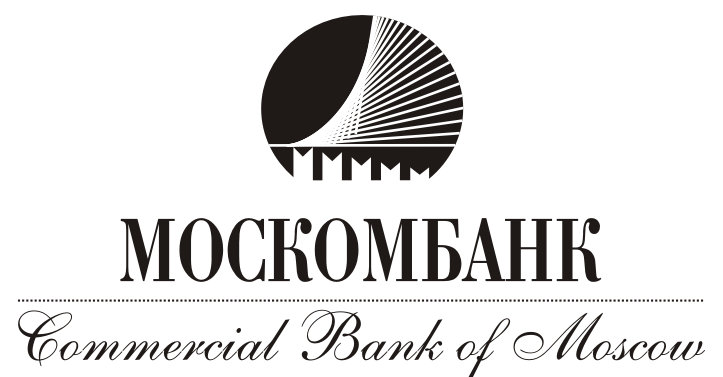 